Списокобучающихся с ограниченными возможностями здоровья на 01.09.2020 г.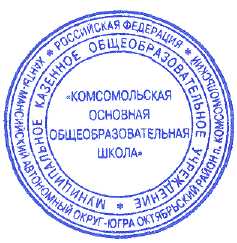 Директор МКОУ «Комсомольская ООШ»		       Г.В.Пестунова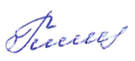 УПРАВЛЕНИЕ ОБРАЗОВАНИЯ И МОЛОДЕЖНОЙ ПОЛИТИКИАДМИНИСТРАЦИИ ОКТЯБРЬСКОГО РАЙОНАМуниципальное казенное общеобразовательное учреждение«Комсомольская ОСНОВНАЯ общеобразовательная школа»(МКОУ «Комсомольская ООШ»)ул. Партсъезда, д. 16, п. Комсомольский, Октябрьский район, ХМАО - Югра, Тюменская обл., 628112тел./факс 8(34678) 2-35-61e-mail: kom_school@mail.ru№ п/пФ.И.О.Дата рожденияКлассФ.И.О. родителейМесто работы, должностьКоличество несовершеннолетних детей в семье Основание123456781.Еноктаев Михаил Анатольевич 28.06.2009г.3Еноктаева Марина ВитальевнаЕноктаев Анатолий Юрьевич Безработная ФКУ «Центроспас-Югория» по Октябрьскому району, водитель1ТПМПК от 31.01.2020 г. № 502.Насекин Владимир Дмитриевич 09.02.2010 г. 5Насекина Оксана ВладимировнаНасекин Дмитрий ВалерьевичМКОУ «Комсомольская основная общеобразовательная школа», младший воспитатель ОАО «Сургутнефтегаз», оператор-водитель нефтяных скважин4ТПМПК от 31.01.2020 г. № 403.Седельников Михаил Геннадьевич 16.06.2010 г.4Седельникова Ольга Викторовна Седельников Геннадий Викторович МКОУ «Комсомольская ООШ», уборщица служебных помещенийПенсионер3ТПМПК от 17.06.2020 г. № 142